Campus Improvement PlanKress Elementary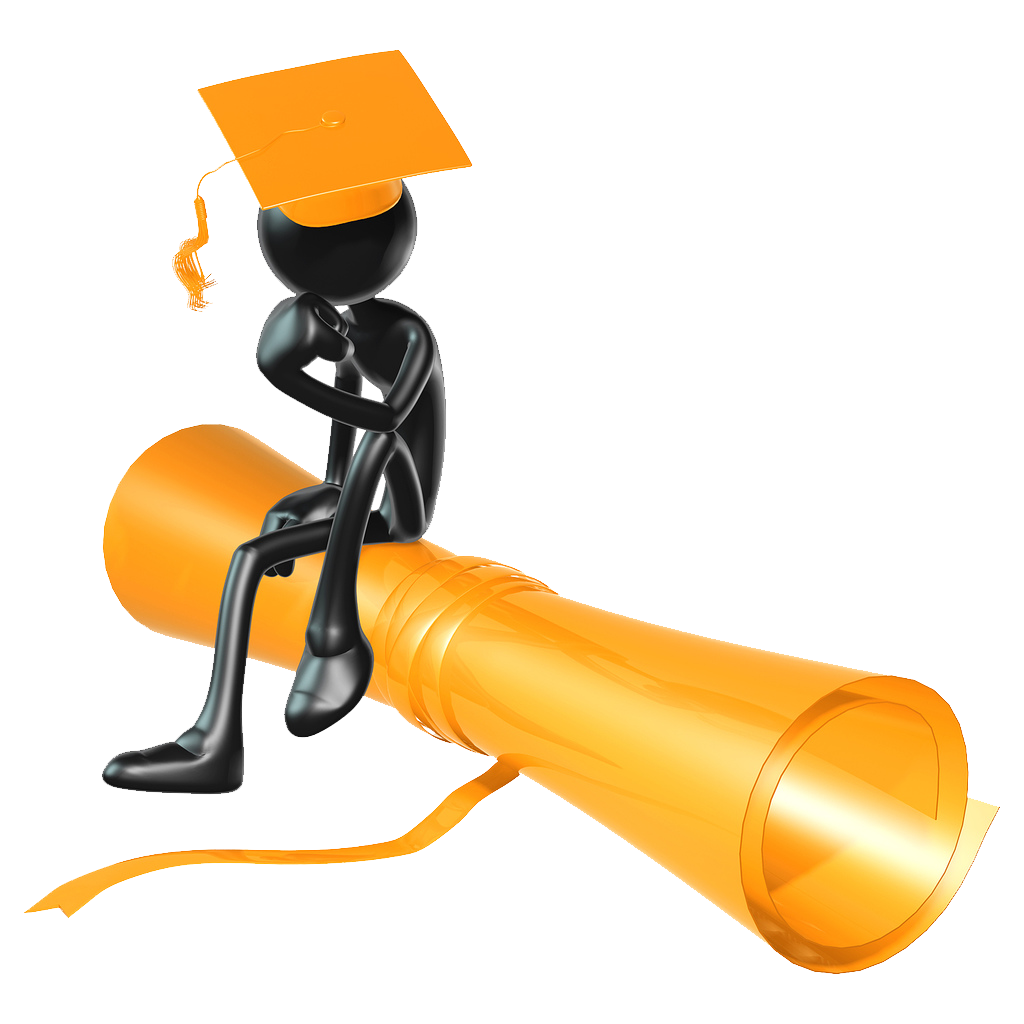 2018-2019Table of Contents Statement……………………………………………………………………………………………………... Community and School History……………………………………………………………………………………….. Needs Assessment…………………………………………………………………………………………………….... Campus Goals………………………………………………………………………………………………………….. Special Programs and Populations (KEY)……………………………………………………………………………... School Wide Components (KEY)…………………………………………………………………………………….... Campus Goals and Objectives…………………………………………………………………………………………. StatementThe mission of  is to provide all students with the highest quality of education services and experiences, thereby, obtaining equity and excellence in education.In support of our mission, we believe . . ....all children can learn....education makes a positive difference in the lives of children....all children can become productive and responsible members of society....the educational needs of students are best met through a partnership of the school board, teachers, administrators, students, parents, business people, and community members.Community/School HistoryAbout the year 1891, a Baptist preacher named Wright had a post office, a general store, and a school near what was to become the town of .  The original schoolhouse was about two miles east of his store, and here Preacher Wright held church services as wellas conducted classes.In 1906 the railroad came through, and a depot was located on Skipworth land.  The town that grew around the rail line was named Kress for the conductor on the first train to come through the new town.  By 1907 a larger school was built on the site of the present high school building.  This new school had two rooms on the main floor and an auditorium on the second floor.  Bill Brocton was the teacher for the first students who began the school year.  However, b y Christmas that year the enrollment had jumped to nearly 100, and Mr. Brocton required some help.  Allene Skipworth was hired to teach the first through the fourth grades; Mr. Brocton taught the fifth through eighth grades, although students were not actually placed according to grade or age, but more by the judgment of the teacher.A brick school building was built in 1915, and in 1922 wings were added to make it almost twice as large.  Students could attend through grade eleven.  The gym was built in 1936.  The home economics and vocational building were added in 1939.  This building is now the science building.  In 1940 the school cafeteria was opened in a room in the old school house, but the next year a building was moved in for it just east of the old building.During 1948 a barracks building was added to the school campus for vocational agriculture.  This building has since been replaced. Also added in 1948 was the first football field that  had.  About this same time the school acquired the old skating rink for the school bus barn.  This building is also used for the Kress Stock Show and Judging Barn.The present high school building, including the auditorium, was built in 1950.  Five years later the elementary school, cafeteria, and new gymnasium were constructed.  Shortly thereafter, the old gym was torn down.  In 1961 the junior high school and tax assessor’s office were added to the high school building.  The football field was completed in time for the 1962-63 season.  In 1964 the I.A. and , Band Hall and Choir Room were added to the campus.  The girl’s dressing room in the gym was remodeled and the weight room was added in 1983.Comprehensive Needs AssessmentStudent Demographics:  The student demographics of  can be described as a student body of approximately154 students comprised of 58% Hispanic, 33% White, 8% African American, 1% American Indian and 1% Pacifier Islander. Among these students, approximately 75% are identified as Economically Disadvantaged, 11% Limited English Proficient (LEP) and 18 % mobility.Instructional Programs:  In addition to the “regular education” program, Kress Elementary offers instructional programs designed to meet the special needs of the school’s students. Special services are provided for gifted, special education, Limited English Proficient, and dyslexia students. Students enrolled by program include:  (1) English language learners (ESL) – 19 students-10%, (2) Gifted and Talented – 3 students- 1%, (3) Special Education -10 students-7%, and (4) Title I School-wide.Student Performance on STAAR at Phase-in Satisfactory or above across all grades:Attendance Rate: The attendance rate for the 2016-2017 accountability is 96%.*Data from 2017-2018Texas Academic Performance ReportAssessment of Current SituationTo assess where our students are in relation to our Vision, , and our board-approved goals, the SBDM team reviewed all available data to identify our strengths and to prioritize our areas of concerns. Formal review includes data from the following:	Disaggregation of longitudinal data (DMAC)	Disaggregation of current-year TAPR data including Special Populations Analysis (DMAC)	Results of benchmark assessments	PEIMS Report	Federal & State Accountability Reports	Attendance Reports	Prior year budgets/entitlements and expenditures in relation to current year funding and priorities	Surveys	Results of State & Federal planning requirements	Student retention rates	STAAR Data	TPRI Results	Student Demographic Data	Report Card Performance Trends	Student Handbook/Discipline	Staff Development	Staff Retention & Turnover Data	Teacher Conference Records	Communication to ParentsInformal measures include such as the following:	Needs identified through campus faculty meeting carried forward to SBDM meetings	Review of previous year initiatives to determine over-all effectiveness and implementation level and to consider continued development/modifications and necessary continued funding.	Review of the district’s vision and discussion at the district level, regarding current information/research-based strategies that will help us to attain the visionAs a result of the Comprehensive Needs Assessment the Kress Elementary School staff and CEIC developed a Campus Improvement Plan (CIP) containing strategies that will be used to improve student achievement. The  staff is determined, with the help of the parents and the community involved in the campus planning and decision making process, to make each student successful.Our assessment led us to the following discoveries regarding our strengths and our areas of concern, and both of these, then became the major focus of the Elementary Campus Improvement Plan, either in form of very specific objectives or actions under the objectives. Our strengths and areas of concern are expressed in the following:Identified StrengthsPrioritized Areas of ConcernSchool Wide Components(KEY)	CN– Comprehensive Needs Assessment	CI - Coordination and Integration of Federal, State, and Local Services and Programs	RF – School Wide Reform Strategies (Scientifically Researched Based)	AHQ – Strategies To Attract High-Quality, Highly Qualified Teachers	PD – High Quality and On-going Professional Development	PI – Parental Involvement Strategies	HQ – Instruction By Highly Qualified Teachers	TR – Transition Activities for Preschool Children	AA – Inclusion of Teachers in Academic Assessment Decisions	MA– Assisting Students Experiencing Difficulties Mastering the Proficient and Advanced Levels ofAchievement StandardsTEA Division of Performance Reporting	Page 1	August 8, 20152018 Kress Elementary Campus Improvement PlanAchievement Standards Kress Elementary School Campus Improvement Plan2018-2019Goals1. Kress Elementary will maintain a safe, positive, and disciplined school environment conducive to student success.2. Kress Elementary School will have a highly qualified, well trained, and effective staff that produces successful students.3. Parents and community will work together as partners with Kress Elementary to improve student educational success.4. Kress Elementary School will provide activities to assist students in the transition from early childhood to kindergarten and from 6th grade to Junior High.5. The students of Kress Elementary will be challenged and encouraged to perform at high academic levels.122018-2019 Kress Elementary Campus Action Plan2018-2019 Kress Elementary Campus Action PlanGOAL:  Kress Elementary w ill maintain a safe, positive, and disciplined school environment conducive to student success. OBJECTIVE: Provide a learning environment that is safe and disciplined.2018-2019 Kress Elementary Campus Action Plan2018-2019 Kress Elementary Campus Action Plan2018-2019 Kress Elementary Campus Action Plan2018-2019 Kress Elementary Campus Action Plan2018-2019 Kress Elementary Campus Action Plan2018-2019 Kress Elementary Campus Action Plan2018-2019 Kress Elementary Campus Action Plan2018-2019 Kress Elementary Campus Action Plan2018-2019 Kress Elementary Campus Action Plan2018-2019 Kress Elementary Campus Action Plan2018-2019 Kress Elementary Campus Action Plan2018-2019 Kress Elementary Campus Action Plan2018-2019 Kress Elementary Campus Action Plan2018-2019 Kress Elementary Campus Action Plan2018-2019 Kress Elementary Campus Action Plan2018-2019 Kress Elementary Campus Action Plan2018-2019 Kress Elementary Campus Action Plan192018-2019 Kress Elementary Campus Action Plan2018-2019 Kress Elementary Campus Action PlanGOAL:  Increase opportunities for life learning ex periences through Pre-Kindergarten and a full day kindergarten. OBJECTIVE:  Increase educational opportunities.2018-2019 Kress Elementary Campus Action PlanGOAL:  Teachers at Kress Elementary w ill use more hands on methods of teaching Math & ScienceOBJECTIVE:  Teachers w ill develop more hands on lessons.CampusAfrican AmericanHispanicWhiteSpecial EducationEcon. Disadv.All subjects67%  (-2%)*63%78%*62%67% (-2%)*****Math71%  (-2%)*****Writing******Science******StrengthsData SourceCaring committed teaching staffParent and student surveys, Teachers retentionrates, Active participation on the SBDM teamsInvolvement and commitment of parents oflow income and community members to the school process and the school administrationIncreased signatures on sign-in sheets, Increasedattendance at all school activities, parent surveys, Increased participation on SBDM TeamsTutorialsStudent performance record, Student retentionrecordTeacher used effective instructional practicesand teacher commitment to learningStaff Development records, Principal reports(information gathered through meetings with teachers and principal walk-through and teacher evaluations)Use of technology for administrativeprocedures & for instructional support as a learning toolStudent performance records, Teacher Feedback,Principal ReportsOur efforts to build collaborative-seekingprofessional growth opportunities, quality,research-based materials to promote student learning and teacher effectivenessAlignment of Math & Science to TEKS/STAAR, Studentperformance records, Teacher feedback, VerticalPlanning Time,Reading InitiativesStudent performance records, student retentionsrecordsStrong intervention programStudent performance records, STAAR/EOC test,individual assessment, progress monitoringStrong personal knowledge of student’s homelifeTeacher and parent feedback, Parent Contact,Parent CommunicationAreas of ConcernData SourceFunding SourceOur students need a more developedAcademic Vocabulary in all subject areasSTAAR/EOC results,Benchmarks, Vocabulary testing, TAPR dataTitle I, Part ASCE IDEALocalStimulus & StabilizationLack of Life Experiences outside ofhome environment which contributes tolimited vocabularyParent surveys, Studentperformance recordsTitle I, Part ALocalStimulus & StabilizationfundingNeed more hands on experiences withScience & Mathematical concepts(measurements and tools)STAAR/EOC data, Studentperformance recordsTitle I, Part ALocalSCEFurther close the achievement gapbetween our economic disadvantagestudents and all studentsStudent performance records, LongitudinalTAPR dataTitle I, Part ASCEIDEA LocalIncrease problem-solving objectivesand evaluation of reasonableness of a solutionSTAAR/EOC,benchmarks, Teacher feedbackTitle I, Part ASCE LocalIncrease leaning opportunities for LEPstudents to perform successfully on all state-mandated assessmentsLongitudinal studentperformance dataTitle IIILocalContinue support of teachers throughspecialized training in TEKS andSTAAR; curriculum alignment, as well as other research-based sessions ensuring that the needs of all students are met and that progress continues toward 100% mastery of all State forall studentsTAPR data whichindicates continuousimprovement for all student populations reflected in longitudinal studiesTitle I, Part ALocalMaintain reading mastery and increasemastery in other content areas for all students, in particular for specialLongitudinal StudentPerformance dataARI/AMITitle I, Part A Title II, Part Apopulations and learning disabledstudentsLocalIncrease more intensive opportunitiesfor identified at-risk students viaTutorials, and one-on-one instructionsDistrict ObjectivesTitle II, Part D (REAPED)Title I, Part A LocalContinue training and integration oftechnology for instructional useDistrict & CampusObjectivesTitle I, Part ALocalSWComp.ActionImple mentationNeedsAssess mentSpecialPrograms/ PopulationPerson(s)ResponsibleTimelineStart/EndHumanResourcesMaterialsBudgetAmount/ SourceEvaluation(Formative)ReportedDocumentedPDIndividual orgroup counseling for studentsplaced in ISS or AEP for violent acts1ThomasAug –MayThomaslocalDocumentationof referral and counselingsessionsPDImplement acharacter improvement program toreduce and resolve conflicts, and provide social skills1ThomasAug –MayThomasDocumentationof referral and counseling sessions; fewerdiscipline referralsRFContinue RedRibbon WeekActivities1Thomas &TeachersRibbonsPrizesPositivefeedback from studentsRFSign in/outprocedures for students &parents1Langston &ReyesGreeting tableand formsDocumentationof who is in/out ofbuildingCIKress ElementarySchool will fosterhealthy eating, physical fitness anddevelop wellnesshabits.SuperintendentSHACAug –MaySHACTeachersCoachesHealthy&Wise/SPARKS CurriculumBal-a-vis-xProgramFitness GramFitness GramDataFitnessGram DataSWComp.ActionImple mentationNeedsAssess mentSpecialPrograms/ PopulationPerson(s)ResponsibleTimelineStart/EndHumanResourcesMaterialsBudgetAmount/ SourceEvaluation(Formative)ReportedDocumentedMAConduct a school-wide practiceSTAAR test to monitor areas ofweakness in Reading, Math, Writing, and Science on STAAR objectives6,71Langston,Thomas, TeachersFebruaryTeachersReleasetests, timeLocalPracticetest resultsMADisaggregatetesting data6,7Langston, ThomasAugLocalCampusplan needs assessmentMAProvide teacherswith TEKSalignment charts to aid in verticalalignment6,7LangstonAugChartsLocalCIProvide initialschool supplies toall students6,7LangstonAugSchoolSupplyKitsTitle 1